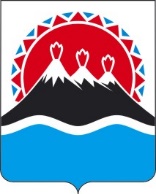 П О С Т А Н О В Л Е Н И ЕПРАВИТЕЛЬСТВАКАМЧАТСКОГО КРАЯ[Дата регистрации] № [Номер документа]г. Петропавловск-КамчатскийПРАВИТЕЛЬСТВО ПОСТАНОВЛЯЕТ:1.	Внести в приложение к постановлению Правительства Камчатского края от 28.11.2022 № 612-П «Об утверждении инвестиционной программы Камчатского края на 2023 год и на плановый период 2024–2025 годов и прогнозный период 2026–2027 годов» изменения согласно приложению к настоящему постановлению.2.	Настоящее постановление вступает в силу после дня его официального опубликования.[горизонтальный штамп подписи 1]  Приложение к постановлениюПравительства Камчатского края                           от [Дата регистрации] № [Номер документа]	Изменения в приложение к постановлению Правительства Камчатского края от 28.11.2022 № 612-П «Об утверждении инвестиционной программы Камчатского края на 2023 год и на плановый период 2024–2025 годов 
и прогнозный период 2026–2027 годов»Строки 1.5 и 1.26 изложить в следующей редакции:«».О внесении изменений в приложение к постановлению Правительства Камчатского края от 28.11.2022 № 612-П «Об утверждении инвестиционной программы Камчатского края на 2023 год и на плановый период 2024–2025 годов и прогнозный период 2026–2027 годов»Председатель Правительства Камчатского краяЕ.А. Чекин1.5Министерство строительства и жилищной политики Камчатского краяМинистерство строительства и жилищной политики Камчатского краяМинистерство строительства и жилищной политики Камчатского краяМинистерство строительства и жилищной политики Камчатского краяМинистерство строительства и жилищной политики Камчатского краяМинистерство строительства и жилищной политики Камчатского краяМинистерство строительства и жилищной политики Камчатского краяМинистерство строительства и жилищной политики Камчатского краяМинистерство строительства и жилищной политики Камчатского краяМинистерство строительства и жилищной политики Камчатского краяМинистерство строительства и жилищной политики Камчатского краяМинистерство строительства и жилищной политики Камчатского краяМинистерство строительства и жилищной политики Камчатского краяМинистерство строительства и жилищной политики Камчатского краяМинистерство строительства и жилищной политики Камчатского краяМинистерство строительства и жилищной политики Камчатского краяМинистерство строительства и жилищной политики Камчатского краяМинистерство строительства и жилищной политики Камчатского краяМинистерство строительства и жилищной политики Камчатского краяМинистерство строительства и жилищной политики Камчатского краяМинистерство строительства и жилищной политики Камчатского края1.5Государственная программа Камчатского края "Развитие здравоохранения Камчатского края". Подпрограмма "Инвестиционные мероприятия в здравоохранении Камчатского края"Государственная программа Камчатского края "Развитие здравоохранения Камчатского края". Подпрограмма "Инвестиционные мероприятия в здравоохранении Камчатского края"Государственная программа Камчатского края "Развитие здравоохранения Камчатского края". Подпрограмма "Инвестиционные мероприятия в здравоохранении Камчатского края"Государственная программа Камчатского края "Развитие здравоохранения Камчатского края". Подпрограмма "Инвестиционные мероприятия в здравоохранении Камчатского края"Государственная программа Камчатского края "Развитие здравоохранения Камчатского края". Подпрограмма "Инвестиционные мероприятия в здравоохранении Камчатского края"Государственная программа Камчатского края "Развитие здравоохранения Камчатского края". Подпрограмма "Инвестиционные мероприятия в здравоохранении Камчатского края"Государственная программа Камчатского края "Развитие здравоохранения Камчатского края". Подпрограмма "Инвестиционные мероприятия в здравоохранении Камчатского края"Государственная программа Камчатского края "Развитие здравоохранения Камчатского края". Подпрограмма "Инвестиционные мероприятия в здравоохранении Камчатского края"Государственная программа Камчатского края "Развитие здравоохранения Камчатского края". Подпрограмма "Инвестиционные мероприятия в здравоохранении Камчатского края"Государственная программа Камчатского края "Развитие здравоохранения Камчатского края". Подпрограмма "Инвестиционные мероприятия в здравоохранении Камчатского края"Государственная программа Камчатского края "Развитие здравоохранения Камчатского края". Подпрограмма "Инвестиционные мероприятия в здравоохранении Камчатского края"Государственная программа Камчатского края "Развитие здравоохранения Камчатского края". Подпрограмма "Инвестиционные мероприятия в здравоохранении Камчатского края"Государственная программа Камчатского края "Развитие здравоохранения Камчатского края". Подпрограмма "Инвестиционные мероприятия в здравоохранении Камчатского края"Государственная программа Камчатского края "Развитие здравоохранения Камчатского края". Подпрограмма "Инвестиционные мероприятия в здравоохранении Камчатского края"Государственная программа Камчатского края "Развитие здравоохранения Камчатского края". Подпрограмма "Инвестиционные мероприятия в здравоохранении Камчатского края"Государственная программа Камчатского края "Развитие здравоохранения Камчатского края". Подпрограмма "Инвестиционные мероприятия в здравоохранении Камчатского края"Государственная программа Камчатского края "Развитие здравоохранения Камчатского края". Подпрограмма "Инвестиционные мероприятия в здравоохранении Камчатского края"Государственная программа Камчатского края "Развитие здравоохранения Камчатского края". Подпрограмма "Инвестиционные мероприятия в здравоохранении Камчатского края"Государственная программа Камчатского края "Развитие здравоохранения Камчатского края". Подпрограмма "Инвестиционные мероприятия в здравоохранении Камчатского края"Государственная программа Камчатского края "Развитие здравоохранения Камчатского края". Подпрограмма "Инвестиционные мероприятия в здравоохранении Камчатского края"Государственная программа Камчатского края "Развитие здравоохранения Камчатского края". Подпрограмма "Инвестиционные мероприятия в здравоохранении Камчатского края"1.5Офис врача общей практики в п. Крутогоровский Соболевского района Камчатского краяОфис врача общей практики в п. Крутогоровский Соболевского района Камчатского краяОфис врача общей практики в п. Крутогоровский Соболевского района Камчатского краяОфис врача общей практики в п. Крутогоровский Соболевского района Камчатского краяОфис врача общей практики в п. Крутогоровский Соболевского района Камчатского краяОфис врача общей практики в п. Крутогоровский Соболевского района Камчатского краяОфис врача общей практики в п. Крутогоровский Соболевского района Камчатского краяМодернизация первичного звена здравоохранения Российской Федерации 2024 годбюджетные инвестиции в объекты капитального строительства государственной (муниципальной) собственности347,4 кв.м/ 50 посещений в смену КГКУ "Служба заказчика Министерства строительства и жилищной политики Камчатского края" Министерство здравоохранения Камчатского краяКГКУ "Служба заказчика Министерства строительства и жилищной политики Камчатского края" КГКУ "Служба заказчика Министерства строительства и жилищной политики Камчатского края" 192867,73267  тыс. рублейрегиональнаяСоболевский муниципальный район вновь начинаемыйот 15.04.2019 № 41-1-1-3-008822-2019,  от 07.05.2019 № 41-1-0098-191.5Итого230 280,99367225 473,573674 807,420000,000000,000000,00000Модернизация первичного звена здравоохранения Российской Федерации 2024 годбюджетные инвестиции в объекты капитального строительства государственной (муниципальной) собственности347,4 кв.м/ 50 посещений в смену КГКУ "Служба заказчика Министерства строительства и жилищной политики Камчатского края" Министерство здравоохранения Камчатского краяКГКУ "Служба заказчика Министерства строительства и жилищной политики Камчатского края" КГКУ "Служба заказчика Министерства строительства и жилищной политики Камчатского края" 192867,73267  тыс. рублейрегиональнаяСоболевский муниципальный район вновь начинаемыйот 15.04.2019 № 41-1-1-3-008822-2019,  от 07.05.2019 № 41-1-0098-191.5федеральный бюджет80 396,5236780 396,52367Модернизация первичного звена здравоохранения Российской Федерации 2024 годбюджетные инвестиции в объекты капитального строительства государственной (муниципальной) собственности347,4 кв.м/ 50 посещений в смену КГКУ "Служба заказчика Министерства строительства и жилищной политики Камчатского края" Министерство здравоохранения Камчатского краяКГКУ "Служба заказчика Министерства строительства и жилищной политики Камчатского края" КГКУ "Служба заказчика Министерства строительства и жилищной политики Камчатского края" 192867,73267  тыс. рублейрегиональнаяСоболевский муниципальный район вновь начинаемыйот 15.04.2019 № 41-1-1-3-008822-2019,  от 07.05.2019 № 41-1-0098-191.5краевой бюджет149 884,47000145 077,050004 807,42000Модернизация первичного звена здравоохранения Российской Федерации 2024 годбюджетные инвестиции в объекты капитального строительства государственной (муниципальной) собственности347,4 кв.м/ 50 посещений в смену КГКУ "Служба заказчика Министерства строительства и жилищной политики Камчатского края" Министерство здравоохранения Камчатского краяКГКУ "Служба заказчика Министерства строительства и жилищной политики Камчатского края" КГКУ "Служба заказчика Министерства строительства и жилищной политики Камчатского края" 192867,73267  тыс. рублейрегиональнаяСоболевский муниципальный район вновь начинаемыйот 15.04.2019 № 41-1-1-3-008822-2019,  от 07.05.2019 № 41-1-0098-191.5местные бюджеты0,00000Модернизация первичного звена здравоохранения Российской Федерации 2024 годбюджетные инвестиции в объекты капитального строительства государственной (муниципальной) собственности347,4 кв.м/ 50 посещений в смену КГКУ "Служба заказчика Министерства строительства и жилищной политики Камчатского края" Министерство здравоохранения Камчатского краяКГКУ "Служба заказчика Министерства строительства и жилищной политики Камчатского края" КГКУ "Служба заказчика Министерства строительства и жилищной политики Камчатского края" 192867,73267  тыс. рублейрегиональнаяСоболевский муниципальный район вновь начинаемыйот 15.04.2019 № 41-1-1-3-008822-2019,  от 07.05.2019 № 41-1-0098-191.5внебюджетные источники0,00000Модернизация первичного звена здравоохранения Российской Федерации 2024 годбюджетные инвестиции в объекты капитального строительства государственной (муниципальной) собственности347,4 кв.м/ 50 посещений в смену КГКУ "Служба заказчика Министерства строительства и жилищной политики Камчатского края" Министерство здравоохранения Камчатского краяКГКУ "Служба заказчика Министерства строительства и жилищной политики Камчатского края" КГКУ "Служба заказчика Министерства строительства и жилищной политики Камчатского края" 192867,73267  тыс. рублейрегиональнаяСоболевский муниципальный район вновь начинаемыйот 15.04.2019 № 41-1-1-3-008822-2019,  от 07.05.2019 № 41-1-0098-191.26Министерство строительства и жилищной политики Камчатского краяМинистерство строительства и жилищной политики Камчатского краяМинистерство строительства и жилищной политики Камчатского краяМинистерство строительства и жилищной политики Камчатского краяМинистерство строительства и жилищной политики Камчатского краяМинистерство строительства и жилищной политики Камчатского краяМинистерство строительства и жилищной политики Камчатского краяМинистерство строительства и жилищной политики Камчатского краяМинистерство строительства и жилищной политики Камчатского краяМинистерство строительства и жилищной политики Камчатского краяМинистерство строительства и жилищной политики Камчатского краяМинистерство строительства и жилищной политики Камчатского краяМинистерство строительства и жилищной политики Камчатского краяМинистерство строительства и жилищной политики Камчатского краяМинистерство строительства и жилищной политики Камчатского краяМинистерство строительства и жилищной политики Камчатского краяМинистерство строительства и жилищной политики Камчатского краяМинистерство строительства и жилищной политики Камчатского краяМинистерство строительства и жилищной политики Камчатского краяМинистерство строительства и жилищной политики Камчатского краяМинистерство строительства и жилищной политики Камчатского края1.26Государственная программа Камчатского края "Развитие здравоохранения Камчатского края". Подпрограмма "Инвестиционные мероприятия в здравоохранении Камчатского края"																Государственная программа Камчатского края "Развитие здравоохранения Камчатского края". Подпрограмма "Инвестиционные мероприятия в здравоохранении Камчатского края"																Государственная программа Камчатского края "Развитие здравоохранения Камчатского края". Подпрограмма "Инвестиционные мероприятия в здравоохранении Камчатского края"																Государственная программа Камчатского края "Развитие здравоохранения Камчатского края". Подпрограмма "Инвестиционные мероприятия в здравоохранении Камчатского края"																Государственная программа Камчатского края "Развитие здравоохранения Камчатского края". Подпрограмма "Инвестиционные мероприятия в здравоохранении Камчатского края"																Государственная программа Камчатского края "Развитие здравоохранения Камчатского края". Подпрограмма "Инвестиционные мероприятия в здравоохранении Камчатского края"																Государственная программа Камчатского края "Развитие здравоохранения Камчатского края". Подпрограмма "Инвестиционные мероприятия в здравоохранении Камчатского края"																Государственная программа Камчатского края "Развитие здравоохранения Камчатского края". Подпрограмма "Инвестиционные мероприятия в здравоохранении Камчатского края"																Государственная программа Камчатского края "Развитие здравоохранения Камчатского края". Подпрограмма "Инвестиционные мероприятия в здравоохранении Камчатского края"																Государственная программа Камчатского края "Развитие здравоохранения Камчатского края". Подпрограмма "Инвестиционные мероприятия в здравоохранении Камчатского края"																Государственная программа Камчатского края "Развитие здравоохранения Камчатского края". Подпрограмма "Инвестиционные мероприятия в здравоохранении Камчатского края"																Государственная программа Камчатского края "Развитие здравоохранения Камчатского края". Подпрограмма "Инвестиционные мероприятия в здравоохранении Камчатского края"																Государственная программа Камчатского края "Развитие здравоохранения Камчатского края". Подпрограмма "Инвестиционные мероприятия в здравоохранении Камчатского края"																Государственная программа Камчатского края "Развитие здравоохранения Камчатского края". Подпрограмма "Инвестиционные мероприятия в здравоохранении Камчатского края"																Государственная программа Камчатского края "Развитие здравоохранения Камчатского края". Подпрограмма "Инвестиционные мероприятия в здравоохранении Камчатского края"																Государственная программа Камчатского края "Развитие здравоохранения Камчатского края". Подпрограмма "Инвестиционные мероприятия в здравоохранении Камчатского края"																Государственная программа Камчатского края "Развитие здравоохранения Камчатского края". Подпрограмма "Инвестиционные мероприятия в здравоохранении Камчатского края"																Государственная программа Камчатского края "Развитие здравоохранения Камчатского края". Подпрограмма "Инвестиционные мероприятия в здравоохранении Камчатского края"																Государственная программа Камчатского края "Развитие здравоохранения Камчатского края". Подпрограмма "Инвестиционные мероприятия в здравоохранении Камчатского края"																Государственная программа Камчатского края "Развитие здравоохранения Камчатского края". Подпрограмма "Инвестиционные мероприятия в здравоохранении Камчатского края"																Государственная программа Камчатского края "Развитие здравоохранения Камчатского края". Подпрограмма "Инвестиционные мероприятия в здравоохранении Камчатского края"																1.26Корпус детской краевой больницы (проектные работы)						Корпус детской краевой больницы (проектные работы)						Корпус детской краевой больницы (проектные работы)						Корпус детской краевой больницы (проектные работы)						Корпус детской краевой больницы (проектные работы)						Корпус детской краевой больницы (проектные работы)						Корпус детской краевой больницы (проектные работы)						2023 годбюджетные инвестиции в объекты капитального строительства государственной (муниципальной) собственности26000 кв.мКГКУ "Единая дирекция по строительству объекта "Камчатская краевая больница"Министерство здравоохранения Камчатского краяКГКУ "Единая дирекция по строительству объекта "Камчатская краевая больница"КГКУ "Единая дирекция по строительству объекта "Камчатская краевая больница"сметная стоимость будет определена после разработки проектной документациирегиональнаяЕлизовский муниципальный районразработка проектной документации1.26Итого314 000,0000080 000,00000234 000,000000,000000,000000,000002023 годбюджетные инвестиции в объекты капитального строительства государственной (муниципальной) собственности26000 кв.мКГКУ "Единая дирекция по строительству объекта "Камчатская краевая больница"Министерство здравоохранения Камчатского краяКГКУ "Единая дирекция по строительству объекта "Камчатская краевая больница"КГКУ "Единая дирекция по строительству объекта "Камчатская краевая больница"сметная стоимость будет определена после разработки проектной документациирегиональнаяЕлизовский муниципальный районразработка проектной документации1.26федеральный бюджет80 000,0000080 000,000002023 годбюджетные инвестиции в объекты капитального строительства государственной (муниципальной) собственности26000 кв.мКГКУ "Единая дирекция по строительству объекта "Камчатская краевая больница"Министерство здравоохранения Камчатского краяКГКУ "Единая дирекция по строительству объекта "Камчатская краевая больница"КГКУ "Единая дирекция по строительству объекта "Камчатская краевая больница"сметная стоимость будет определена после разработки проектной документациирегиональнаяЕлизовский муниципальный районразработка проектной документации1.26краевой бюджет234 000,00000234 000,000002023 годбюджетные инвестиции в объекты капитального строительства государственной (муниципальной) собственности26000 кв.мКГКУ "Единая дирекция по строительству объекта "Камчатская краевая больница"Министерство здравоохранения Камчатского краяКГКУ "Единая дирекция по строительству объекта "Камчатская краевая больница"КГКУ "Единая дирекция по строительству объекта "Камчатская краевая больница"сметная стоимость будет определена после разработки проектной документациирегиональнаяЕлизовский муниципальный районразработка проектной документации1.26местные бюджеты0,000002023 годбюджетные инвестиции в объекты капитального строительства государственной (муниципальной) собственности26000 кв.мКГКУ "Единая дирекция по строительству объекта "Камчатская краевая больница"Министерство здравоохранения Камчатского краяКГКУ "Единая дирекция по строительству объекта "Камчатская краевая больница"КГКУ "Единая дирекция по строительству объекта "Камчатская краевая больница"сметная стоимость будет определена после разработки проектной документациирегиональнаяЕлизовский муниципальный районразработка проектной документации1.26внебюджетные источники0,000002023 годбюджетные инвестиции в объекты капитального строительства государственной (муниципальной) собственности26000 кв.мКГКУ "Единая дирекция по строительству объекта "Камчатская краевая больница"Министерство здравоохранения Камчатского краяКГКУ "Единая дирекция по строительству объекта "Камчатская краевая больница"КГКУ "Единая дирекция по строительству объекта "Камчатская краевая больница"сметная стоимость будет определена после разработки проектной документациирегиональнаяЕлизовский муниципальный районразработка проектной документации